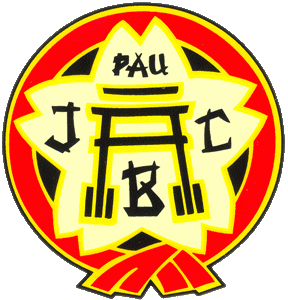 JE SOUSSIGNE(E), DOCTEUR  	DEMEURANT	CERTIFIE AVOIR EXAMINE
M 	NE(E) LE	DEMEURANT :					
ET N’AVOIR PAS CONSTATE, A CE JOUR, DE CONTRE-INDICATION MEDICALE A LA PRATIQUE DE :     □ EVEIL JUDO
     □ JUDO  (Y COMPRIS EN COMPETITION)
     □ JUJITSU  (Y COMPRIS EN COMPETITION)
     □ SELF DEFENSE
     □ TAÏSO                                                                             
Nombre de cases cochées :

OBSERVATIONS EVENTUELLES :	FAIT A :	 LE	 	SIGNATURE ET CACHET DU MEDECIN :CERTIFICAT MEDICAL
DE NON CONTRE INDICATION A LA PRATIQUE DES ARTS MARTIAUX